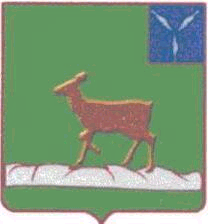 ИВАНТЕЕВСКОЕ РАЙОННОЕ СОБРАНИЕИВАНТЕЕВСКОГО МУНИЦИПАЛЬНОГО РАЙОНАСАРАТОВСКОЙ ОБЛАСТИШестнадцатое заседание 	проект	РЕШЕНИЕ №от 21 сентября 2022  годас. ИвантеевкаО проекте решения районного СобранияИвантеевского муниципального района«О внесении изменений в Устав Ивантеевского муниципального районаСаратовской области»В соответствии  с  Федеральными законами  от 06.10.2003               №131-ФЗ  «Об общих принципах организации местного самоуправления в Российской Федерации», от 21.07.2005 №97-ФЗ «О государственной регистрации уставов муниципальных образований» и на основании Устава Ивантеевского муниципального района, Ивантеевское районное Собрание РЕШИЛО:  1. Принять к рассмотрению проект решения районного Собрания Ивантеевского муниципального района «О внесении изменений в Устав Ивантеевского муниципального района Саратовской области» согласно Приложению №1.2. Опубликовать настоящее решение в официальном информационном бюллетене  «Вестник Ивантеевского муниципального района» и разместить на официальном сайте администрации Ивантеевского муниципального района в сети Интернет.3. Контроль за исполнением настоящего решения возложить на главу Ивантеевского муниципального района  В.В. Басова.Председатель Ивантеевскогорайонного Собрания     						    А.М. Нелин	Приложение №1 к решению районного Собрания от 21.09.2022  г. № «О проекте решения районного СобранияИвантеевского муниципального района«О внесении изменений в Устав Ивантеевского муниципального районаСаратовской области»Р Е Ш Е Н И Е (Проект)  от 21 сентября 2022 годас. ИвантеевкаО внесении изменений в Устав Ивантеевского муниципального районаСаратовской областиВ соответствии  с  Федеральными законами  от 06.10.2003               №131-ФЗ  «Об общих принципах организации местного самоуправления в Российской Федерации», от 21.07.2005 №97-ФЗ «О государственной регистрации уставов муниципальных образований», от 30.12.2021              №492-ФЗ «О внесении изменений в Федеральный закон «Об искусственных земельных участках, созданных на водных объектах, находящихся в федеральной собственности, и о внесении изменений в отдельные законодательные акты Российской Федерации» и отдельные законодательные акты Российской Федерации» и на основании статьи 19 Устава Ивантеевского муниципального района, Ивантеевское районное Собрание РЕШИЛО:1. Внести в Устав Ивантеевского муниципального района Саратовской области, принятый решением районного Собрания Ивантеевского муниципального района от 24 декабря 2021 года №38 следующие изменения:1.1. Пункт 18 части 4 статьи 3 изложить в следующей редакции:«18) обеспечение выполнения работ, необходимых для создания искусственных земельных участков для нужд муниципального района в соответствии с федеральным законом».2. Направить настоящее решение на государственную регистрацию в Управление Министерства юстиции Российской Федерации по Саратовской области.3. Настоящее решение вступает в силу с момента официального опубликования после его государственной регистрации.Председатель Ивантеевскогорайонного Собрания     						    А.М. Нелин